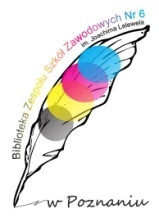 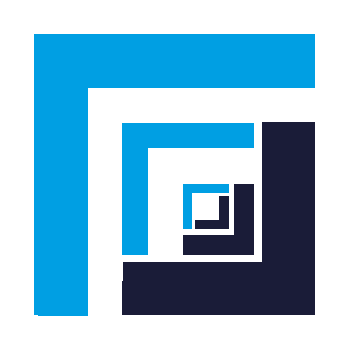 Szkolny Konkurs w ramach XVIII Ogólnopolskiego Tygodnia Bibliotek 
pod hasłem „Znajdziesz mnie w bibliotece”Karta zgłoszeniaimię i nazwisko – ………………………………………………………………………………                 klasa  - ………………………………………………………………………………    adres e – mail - ………………………………………………………………………………wybrany temat i forma pracy - ……………………………………………………………….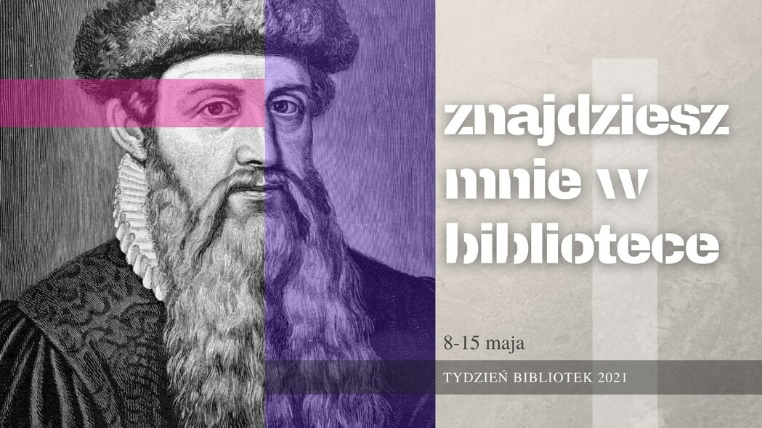 